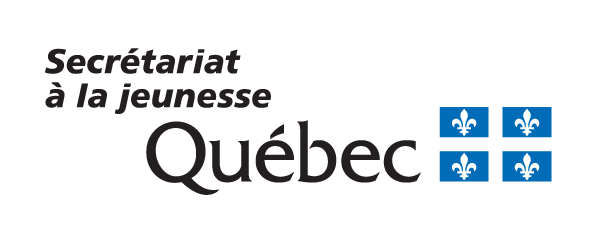 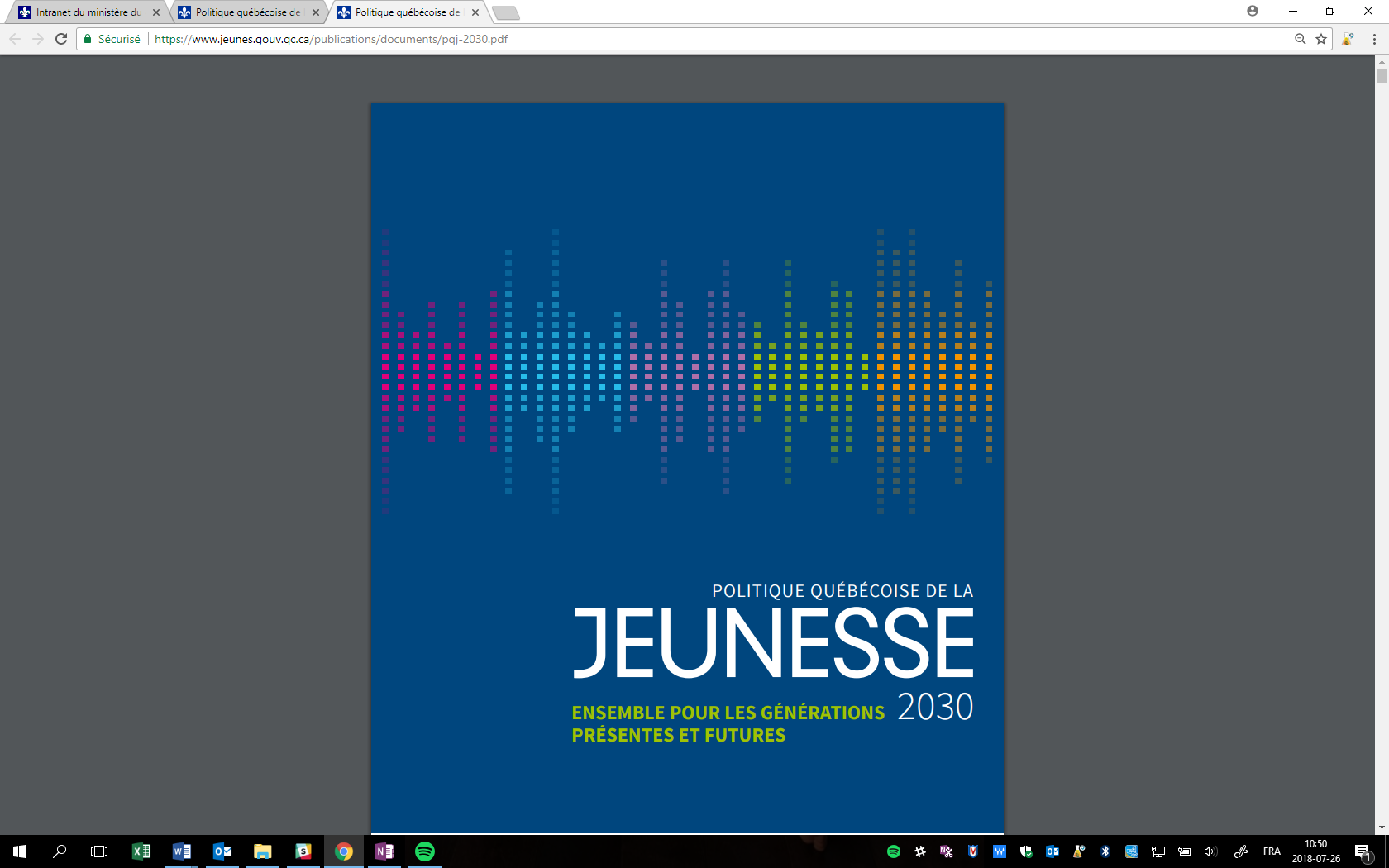 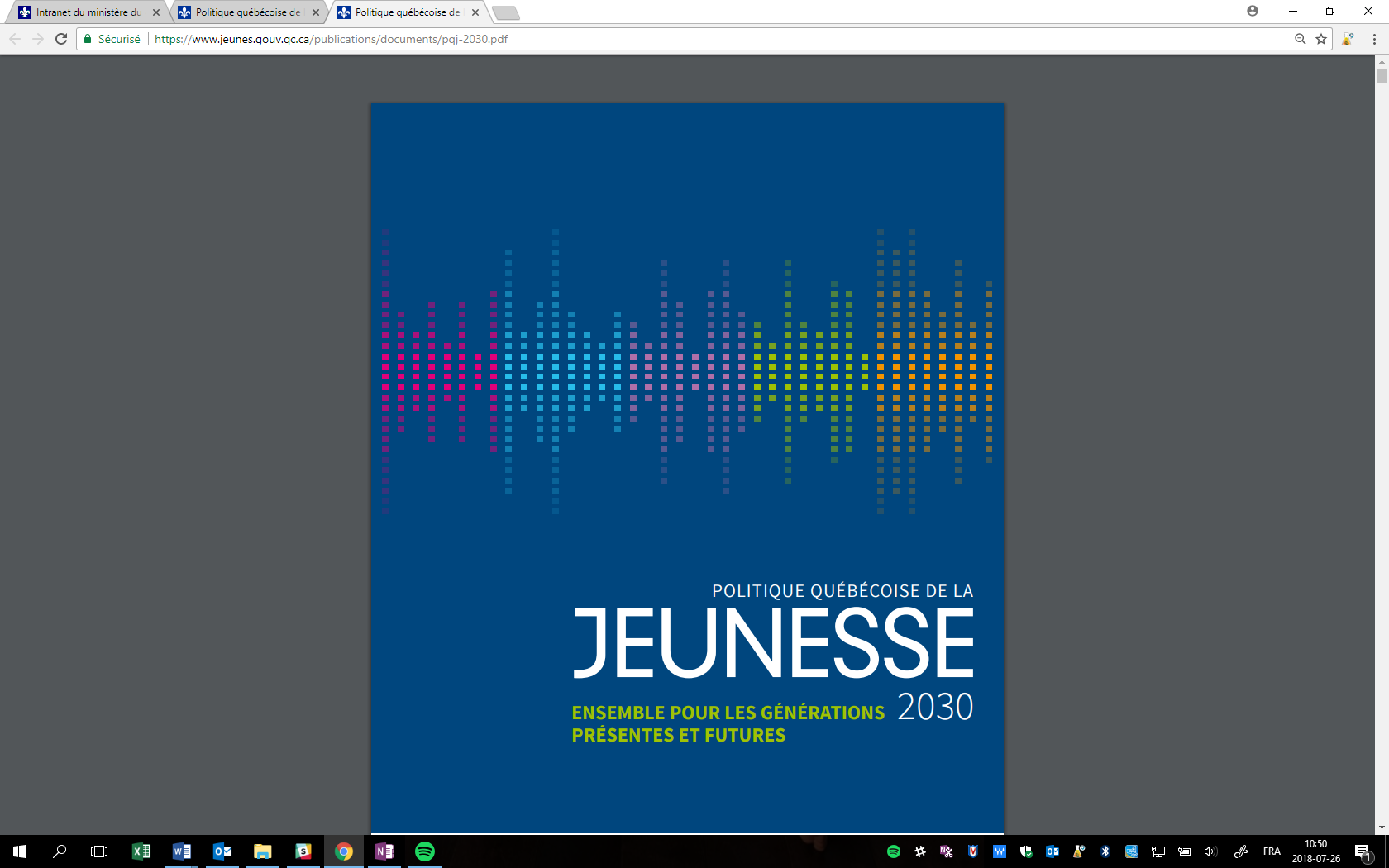 1. FICHE D’IDENTIFICATION DU PROMOTEUR2. SYNTHÈSE DU PROJETa) Décrivez brièvement le projet : (six lignes maximum)b) Décrivez brièvement les retombées et les résultats concrets prévus pour les jeunes : (six lignes maximum)3. PRÉSENTATION DE L’ORGANISMEa) Décrivez brièvement la mission de l’organisme : b) Décrivez brièvement les objectifs de l’organisme, si applicable :(trois lignes maximum)c) Exposez brièvement l’historique de vos réalisations en lien avec le projet : (cinq lignes maximum)d) Énumérez les financements de l’organisme : 4. PRÉSENTATION DU PROJETa) Problèmes ou besoins sur lesquels le projet souhaite avoir un effet :Décrivez la problématique et les besoins auxquels le projet veut répondre. Présentez un état de situation des problèmes ou des besoins exprimés localement. Appuyez-le par des sources quantitatives et qualitatives. (Ex. : résultats de consultations locales, études, enquêtes, observations, etc.)b) Décrivez les objectifs du projet : En lien avec les problèmes et les besoins mentionnés précédemment.(Ex. : Objectif principal : Renforcer la participation citoyenne des jeunes âgés de 15 à 21 ans dans sa municipalité;Objectif ciblé : Contribuer à la création d’occasions de bénévolat pour les jeunes dans sa municipalité)Objectif général :Objectifs ciblés : c) Décrivez le public cible du projet :Décrivez les jeunes auxquels le projet s’adresse et leurs caractéristiques. Justifiez, le cas échéant, si le projet vise les jeunes âgés de 12 à 14 ans (interventions préventives) ou des gens de 30 à 35 ans (transitions particulières ou relève d’affaires).(Ex. : étudiantes et étudiants du secondaire de 15 à 17 ans, jeunes entrepreneures de 24 à 29 ans, jeunes à parcours de vie différencié en milieu rural de 18 à 29 ans, etc.)Description du public cible :Comment le public cible participera-t-il au projet?Moyens pour joindre ou recruter les jeunes :d) Décrivez le territoire touché par le projet :Nommez la ou les municipalités régionales de comté, agglomérations, villes et villages touchés et leurs caractéristiques (Ex. : milieu urbain défavorisé, grande distance entre les municipalités, municipalité dévitalisée).Région administrative du projet :Territoire visé et ses caractéristiques : e) 	Énumérez les partenaires associés et décrivez brièvement la façon dont ils participent au projet :f) Énumérez les activités principales du projet : Exemple :	- Analyse des besoins, recherche et planification;Formations;Ateliers;Accompagnement des animateurs et des coordonnateurs de camp;Mise à niveau sur les notions de saines habitudes de vie par les arts;Recrutement des jeunes participantes et participants;Animation des médias sociaux;Mise en œuvre d’un programme d’évaluation sur le terrain par des chercheuses 
et chercheurs.g) Énumérez les ressources clés du projet :Exemple : 	- Chargée ou chargé de projet;	- Animatrices et animateurs pour la caravane culturelle;	- Locaux fournis par les municipalités de la MRC;	- Site Internet de sensibilisation;	- Outils d’intervention et d’animation.5. ARRIMAGE AVEC LES PRIORITÉS LOCALES 
ET CELLES DE LA PQJDécrivez, dans le tableau ci-dessous, les liens du projet avec les axes d’intervention et les objectifs de la Politique québécoise de la jeunesse (PQJ) :Référence aux axes et aux objectifs de la PQJ : https://www.jeunes.gouv.qc.ca/politique/index.aspDécrivez les liens entre le projet et les priorités des organismes municipaux du territoire touché, le cas échéant : (Ex. : découle d’une priorité mentionnée dans la planification stratégique de la MRC, inscrit dans une stratégie jeunesse de la municipalité)Décrivez la complémentarité du projet avec l’action locale, régionale et nationale :    Indiquez ce en quoi le projet est complémentaire aux autres services et interventions des ministères, des municipalités et des organismes et aux initiatives existantes dans le milieu touché.6. HISTORIQUE DU PROJETÀ remplir s’il s’agit d’un projetexistant.7. MONTAGE FINANCIER DU PROJET	8. TABLEAU RÉSUMÉ DE LA MISE EN ŒUVRE DU PROJET Exemple :Objectif général : Renforcer la participation citoyenne des jeunes âgés de 15 à 21 ans dans sa municipalitéAIDE-MÉMOIRE : DOCUMENTS REQUISFormulaire de présentation d’un projet;Rapport de mission d’examen OU 
états financiers des deux dernières années (lorsque disponible);Acte constitutif (lettres patentes);Liste des membres du conseil d’administration; Lettres d’appui, le cas échéant.Nom de l’organismeNom du projetMontant demandéDate du projetDu :Du :Au :Nom du ou de la responsable de l’organismeTitre du ou de la 
responsable de l’organismeNom du ou de la responsable du projetTitre du ou de la 
responsable du projetAdresseMunicipalitéCode postalTéléphoneCourrielSite WebRégion administrativeCirconscriptionNuméro d’entreprise 
du Québec (NEQ)Date d’immatriculationForme juridique(cochez une seule case parmi ces cinq choix)Organisme sans but lucratifOrganisme sans but lucratifForme juridique(cochez une seule case parmi ces cinq choix)CoopérativeCoopérativeForme juridique(cochez une seule case parmi ces cinq choix)MunicipalitéMunicipalitéForme juridique(cochez une seule case parmi ces cinq choix)Municipalité régionale de comté (MRC)Municipalité régionale de comté (MRC)Forme juridique(cochez une seule case parmi ces cinq choix)Organisme publicOrganisme publicRapport annuel publicOUI   OUI   NON   Exercice financier 
de l’organismeDu :Du :Au :Bailleurs de fondsMontantAnnéesEx. : ministère des Affaires municipales et de l'Habitation100 000 $2019-2020Indicateurs de résultats de mise en œuvreCibles annuelles30105AxeObjectifExplicationExemple : 3 CitoyennetéExemple :3. Multiplier les occasions d’engagement bénévole et volontaireExemple :La nature même du projet propose des activités qui permettent l’engagement bénévole des jeunes. Des activités individuelles ou de groupe et des animations auront lieu sous forme de jumelage entre les jeunes, l’objectif étant, entre autres, que ces derniers puissent transmettre leur savoir aux jeunes et les accompagner dans leur implication sociale.a) Historique du projet  :a) Historique du projet  :b) Décrivez brièvement les retombées, à ce jour, à l’égard des besoins du milieu :b) Décrivez brièvement les retombées, à ce jour, à l’égard des besoins du milieu :c) Quels sont les résultats quantitatifs atteints par le projet dans le passé, le cas échéant?c) Quels sont les résultats quantitatifs atteints par le projet dans le passé, le cas échéant?d) Est-ce que le projet a déjà fait l’objet d’une évaluation officielle?    (analyse professionnelle menée par un tiers)Non Oui  Si oui, quelles en étaient les conclusions?Si oui, quelles en étaient les conclusions?Si oui, est-ce que l’évaluation a permis de démontrer des effets à l’égard des problèmes visés? Non Oui  Précisez :Précisez :e) Depuis combien de temps ce projetest-elle mise en œuvre?e) Depuis combien de temps ce projetest-elle mise en œuvre?Nom de l’organisme : Nom du projet : Objectif général : Objectifs ciblésActivités retenues pour atteindre l’objectif ciblé (moyens, actions)Retombées ou résultats attendusIndicateurs de mise en œuvreCiblesÉchéancierObjectifs ciblésActivités retenues pour atteindre l’objectif ciblé (moyens, actions)Retombées ou résultats attendusIndicateurs de mise en œuvreCiblesÉchéancierContribuer à la création d’occasions de bénévolat pour les jeunes dans sa municipalité1) Démarche auprès des organismes pour trouver des occasions de bénévolatMobilisation de la communautéCréation d’une banque d’occasions de bénévolatNombre d’organismes participant au projet qui offrent une occasion de bénévolat10Mai 2019Contribuer à la création d’occasions de bénévolat pour les jeunes dans sa municipalité2) Réalisation des expériences de bénévolat par les jeunes dans les organismes de la communautéMeilleure connaissance des jeunes de leur milieuAugmentation du sentiment d’appartenanceNombre de jeunes participantes et participants25Juillet-août 2019Contribuer à la création d’occasions de bénévolat pour les jeunes dans sa municipalité2) Réalisation des expériences de bénévolat par les jeunes dans les organismes de la communautéMeilleure connaissance des jeunes de leur milieuAugmentation du sentiment d’appartenanceTaux de satisfaction des jeunes participantes et participants80 %Juillet-août 2019